ALTERNATIVT FÖRSLAGSvar på motion av Anna Christensen (M): Energieffektivisera Borås kommuns byggnaderSammanfattningAnna Christensen har vid Kommunfullmäktiges sammanträde 2022-11-24 lämnat in förslagen:Att vid nybyggnationer av kommunala byggnader ska installation av solceller prövas.Att kommunen utökar installationen av solceller på sina egna befintliga byggnader.Att kommunen sätter upp en målbild gällande installation av solceller/förnybar energi i kommunala byggnader. Denna ska redovisas och revideras efter hand.Motionen har skickats på remiss till Lokalförsörjningsnämnden som 2023-01-24 beslutade tillstyrka motionen. Nämnden kommenterade i beslutet att de förslag som framgår av motionen redan är omhändertagna genom de utvecklingsområden Lokalförsörjningsnämnden beslutat om i budget 2023 samt de uppdrag som givits nämnden av Kommunfullmäktige.Kommunstyrelsen föreslår därför Kommunfullmäktige besluta att tillstyrka motionen. Ärendet i sin helhetAnna Christensen har vid Kommunfullmäktiges sammanträde 2022-11-24 lämnat in en motion där hon framför att klimatanpassa är smart och miljövänligt. Därför ska det finnas krav på att de kommunala byggnader som planerar att byggas ska vara energieffektiva med förnybar energi eftersom både värme- och elproduktion ofta medför en negativ miljöpåverkan. En god energihushållning och energieffektivitet i byggnaden bidrar till lägre driftskostnader och en minskad miljöpåverkan vilket innebär både en besparing av skattemedel och miljö. Motionären menar att företagare och privatpersoner ligger i framkant när det gäller solenergi vilket även kommunen ska göra. Av dessa anledningar föreslår motionären: Att vid nybyggnationer av kommunala byggnader ska installation av solceller prövas.Att kommunen utökar installationen av solceller på sina egna befintliga byggnader.Att kommunen sätter upp en målbild gällande installation av solceller/förnybar energi i kommunala byggnader. Denna ska redovisas och revideras efter hand.Motionen har skickats på remiss till Lokalförsörjningsnämnden som 2023-01-24 beslutade tillstyrka motionen. Nämnden kommenterade i beslutet att de förslag som framgår av motionen redan är omhändertagna genom de utvecklingsområden Lokalförsörjningsnämnden beslutat om i budget 2023 samt de uppdrag som givits nämnden av Kommunfullmäktige.Kommunstyrelsen föreslår därför Kommunfullmäktige besluta att tillstyrka motionen. BeslutsunderlagKommunfullmäktiges beslut expedieras tillLokalförsörjningsnämndenModeraterna i KommunstyrelsenMarie Jöreteg (M)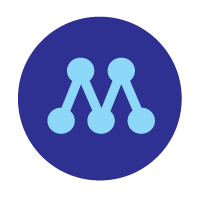 SVAR PÅ MOTIONSVAR PÅ MOTIONSida1(3)Datum2023-02-20InstansKommunstyrelsenDnr KS 2022-00880 1.1.1.1InstansKommunstyrelsenDnr KS 2022-00880 1.1.1.1KommunfullmäktigeKommunfullmäktigeKommunfullmäktige